AB 4.1 Luftballon mit WasserDu brauchst:Eine Schüssel mit Wasser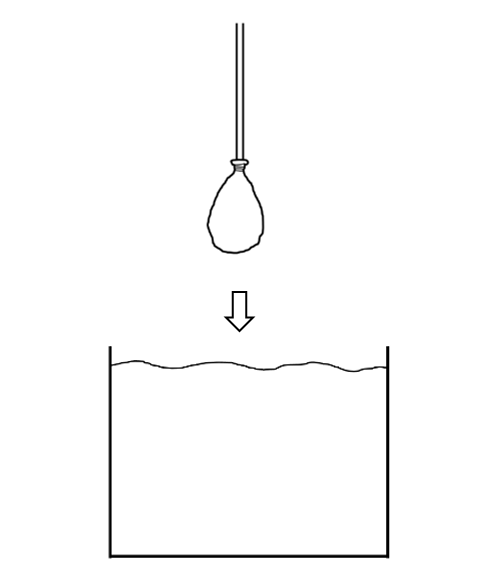 Ein kleines Rohr oder SchlauchEinen LuftballonEinen Haushaltsgummi So gehst du vor: Fülle den Luftballon mit Wasser. Befestige den Luftballon mit dem Gummi an einem Ende des Rohrs oder des Schlauches. Halte das Rohr am anderen Ende fest und tauche es langsam immer tiefer ins Wasser ein.Was verändert sich, wenn du das Rohr mit dem Luftballon eintauchst?______________________________________________________________________________________________________Zeichne in die Bilder ein: Die Form des Luftballons Den Wasserstand im RohrDruckkraftpfeile 